附件1：川北医学院附属医院2021年护士规范化培训报名表（电子版）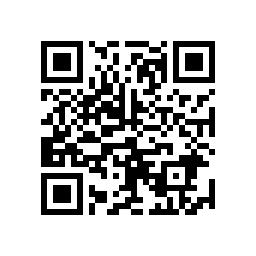 